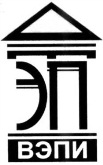 Автономная некоммерческая образовательная организациявысшего образования«Воронежский экономико-правовой институт»(АНОО ВО «ВЭПИ»)Должностная инструкция Начальник методического отделаНастоящая должностная инструкция разработана в соответствии с положениями Трудового кодекса РФ от 30.12.2001 № 197-ФЗ (ред. от 03.07.2016), Федерального закона от 29 декабря . N 273-ФЗ «Об образовании в Российской Федерации», раздела «Квалификационные характеристики должностей руководителей и специалистов высшего профессионального и дополнительного профессионального образования» Единого квалификационного справочника должностей руководителей, специалистов и служащих, утверждённого приказом Министерства труда и социальной защиты РФ от 11 января . № 1н, локальными нормативными актами Автономной некоммерческой образовательной организации высшего образования «Воронежский экономико-правовой институт» (далее – Институт). 1. Общие положенияНачальник методического отдела относится к категории руководителей структурных подразделений и непосредственно подчиняется проректору по учебно-методической работе.На должность начальника методического отдела назначается лицо:Имеющее высшее профессиональное образование по специальности «Государственное и муниципальное управление», «Менеджмент», «Управление персоналом» и стаж работы не менее 3 лет или высшее профессиональное образование и дополнительное профессиональное образование в области государственного и муниципального управления, менеджмента в образовании и практический опыт руководства структурным подразделением не менее 3 лет;В соответствии с требованиями ст. 351.1 ТК РФ не имеющее или не имевшее судимости, не подвергающееся или не подвергавшееся уголовному преследованию (за исключением лица, уголовное преследование в отношении которого прекращено по реабилитирующим основаниям) за преступления против жизни и здоровья, свободы, чести и достоинства личности (за исключением незаконного помещения в психиатрический стационар, клеветы и оскорбления), половой неприкосновенности и половой свободы личности, против семьи и несовершеннолетних, здоровья населения и общественной нравственности, основ конституционного строя и безопасности государства, а также против общественной безопасности. Начальник методического отдела должен знать: Приоритетные направления развития образовательной системы Российской Федерации;Законы и иные нормативные правовые акты Российской Федерации, касающиеся сферы среднего профессионального, высшего и дополнительного профессионального образования, регламентирующие образовательную, научную, производственно-хозяйственную и финансово-экономическую деятельность образовательных организаций;Основы педагогики, педагогической психологии;Теорию и методы управления образовательными системами;Основы гражданского, административного, трудового, бюджетного, хозяйственного законодательства;Основы менеджмента, управления персоналом, проектами;Нормативные правовые акты, нормативно-методические документы, федеральные государственные стандарты в сфере деятельности Института;Правила по охране труда и пожарной безопасности;Структуру Института, руководство структурных подразделений, направления деятельности Института и компетенцию структурных подразделений и должностных лиц;Локальные нормативные акты Института.Начальник методического отдела назначается на должность и освобождается от нее приказом ректора Института по представлению проректора по учебно-методической работе. ФункцииОбработка информации и подготовка проектов документов для:Проведения процедур лицензирования и аккредитации, как отдельных образовательных программ, филиалов, так и Института в целом;Проведения самообследования Института и мероприятий по мониторингу эффективности;Разработки, внедрения и сопровождения системы качества образования Института;Разработки единых форм учета и отчетности по учебным вопросам; Разработки и внедрения в Институте подходов к проведению учебно-методической работы по программам высшего образования, среднего профессионального образования и дополнительного профессионального образования, а также разработку соответствующего методического обеспечения в соответствии с требованиями федеральных стандартов и законодательства.Начальник методического отдела отвечает за:Работу по разработке и пересмотру внутренних нормативных документов, регламентирующих организацию и содержание учебной и учебно-методической работы в Институте; Разработку нормативно-методических документов по реализации основных профессиональных образовательных программ среднего профессионального и высшего образования, дополнительных профессиональных программ в Институте в целом;Оказание консультационной и организационной поддержки при разработке, внедрении и реализации в учебном процессе Института учебных программ; Оказание методической помощи руководителям структурных подразделений, находящихся в подчинении проректора по учебно-методической работе, филиалам в разработке, внедрении и развитии основных профессиональных образовательных программ, дополнительных профессиональных программ;Подготовку к представлению в лицензирующий орган документов для лицензирования новых образовательных программ и переоформления лицензии на право ведения образовательной деятельности Института и его филиалов.Начальник методического отдела непосредственно координирует и контролирует:Соответствие структуры и содержания основных профессиональных программ требованиям федеральных государственных образовательных стандартов и федеральным законодательным актам в сфере образования;Соответствие структуры и содержания дополнительных профессиональных программ требованиям федеральных государственных образовательных стандартов (для программ профессиональной переподготовки), профессиональных стандартов и федеральным законодательным актам в сфере образования;Результаты выполнения методических требований в плане реализации образовательных программ кафедрами Института и филиалами:Соответствие ОПОП и приложений к ним федеральным государственным образовательным стандартам;Соответствие ОПОП и приложений к ним разработанным макетам;Соответствие индивидуальных планов преподавателей нормативным требованиям;Соответствие программ дополнительного профессионального образования федеральным государственным образовательным стандартам и профессиональным стандартам;Соответствие программ дополнительного профессионального образования разработанным макетам.Начальник методического отдела подписывает:Документы в  пределах своей компетенции.Должностные обязанностиОтбор источников информации в соответствии с заданными критериями.Обработка и интерпретация информации для подготовки проектов нормативных актов Института.Сбор, переработка и анализ информации для решения задач, поставленных ректором Института, проректором по учебно-методической работе.Подготовка информационно-аналитических материалов.Подготовка материалов для проведения процедур лицензирования и аккредитации, как отдельных образовательных программ, филиалов, так и Института в целом.Контроль за изменениями в федеральных государственных образовательных стандартов по специальностям среднего профессионального образования, направлениям подготовки высшего образования и своевременное доведение этих изменений до сведения директоров филиалов, заведующих кафедр.Анализ нормативной базы и опыта работы в сфере методической организации учебного процесса в образовательных организациях среднего профессионального и высшего образования.Разработка и представление проректору по учебно-методической работе проектов нормативно-методических документов, регламентирующих организацию и сопровождение образовательного процесса в Институте.Консультирование работников Института по вопросам разработки основных профессиональных образовательных программ и приложений к ним всех направлений подготовки и специальностей, дополнительных профессиональных программ.Контроль за соответствием основных профессиональных образовательных программ среднего профессионального и высшего образования, разработанных институтом, федеральным государственным образовательным стандартам.Контроль за соответствием дополнительных профессиональных образовательных программ, разработанных институтом, федеральным государственным образовательным стандартам, профессиональным стандартам.Разработка макетов документов по организации и сопровождению образовательного процесса в Институте.Оказание методической и консультативной помощи сотрудникам учебно-методического отдела, заведующим кафедрами по вопросам организации образовательного процесса в Институте.ПраваНачальник методического отдела имеет право на предусмотренные законодательством Российской Федерации социальные гарантии, в том числе:На ежегодный основной оплачиваемый отпуск; На оплату дополнительных расходов на медицинскую, социальную и профессиональную реабилитацию в случаях повреждения здоровья вследствие несчастного случая на производстве и получения профессионального заболевания.В рамках трудовых функций:Знакомиться с проектами нормативной документации деканатов, учебно-методического отдела;Участвовать в обсуждении вопросов, касающихся исполняемых им должностных обязанностей;Вносить на рассмотрение руководства предложения по улучшению учебно-методической работы Института;Осуществлять взаимодействие с руководителями всех (отдельных) структурных подразделений организации;Привлекать специалистов всех (отдельных) структурных подразделений к решению задач, возложенных на него (если это предусмотрено положениями о структурных подразделениях, если нет - с разрешения ректора Института);Подписывать и визировать документы в пределах своей компетенции;Требовать создания условий для выполнения профессиональных обязанностей, в том числе предоставления необходимого оборудования, инвентаря, рабочего места, соответствующего санитарно-гигиеническим правилам и нормам и т.д.;Требовать от руководства оказания содействия в исполнении своих профессиональных обязанностей и осуществлении прав;Получать информацию и документы, необходимые для выполнения своих должностных обязанностей;Повышать свою профессиональную квалификацию.ОтветственностьНачальник методического отдела несет ответственность за:Нарушение Устава Института;Неисполнение, ненадлежащее исполнение обязанностей, предусмотренных настоящей инструкцией, - в пределах, определенных трудовым законодательством Российской Федерации;Совершенные в процессе осуществления своей деятельности правонарушения - в пределах, определенных действующим административным, уголовным и гражданским законодательством Российской Федерации;Причинение материального ущерба работодателю - в пределах, определенных действующим трудовым и гражданским законодательством Российской Федерации.Начальникметодического отдела                                                                   Т.В. ШирокоградС инструкцией ознакомлен:		    УТВЕРЖДАЮ     Ректор      ____________ С.Л. Иголкин     «___» _____________ ____ г.